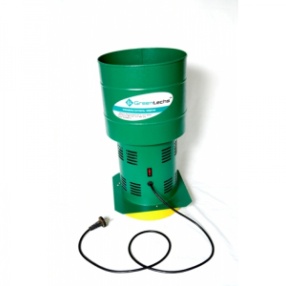 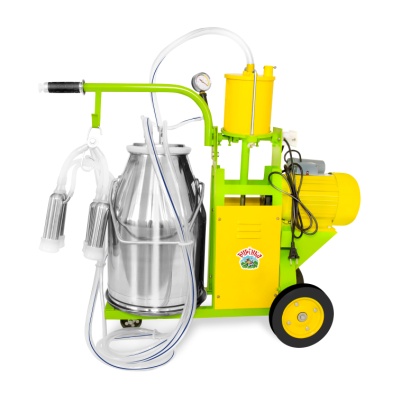 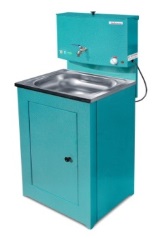 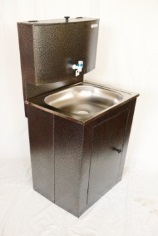 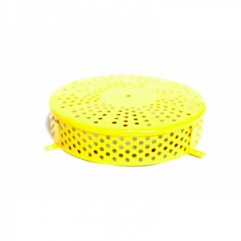 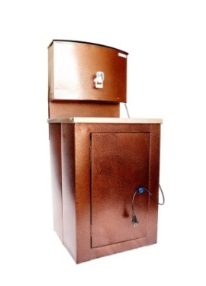 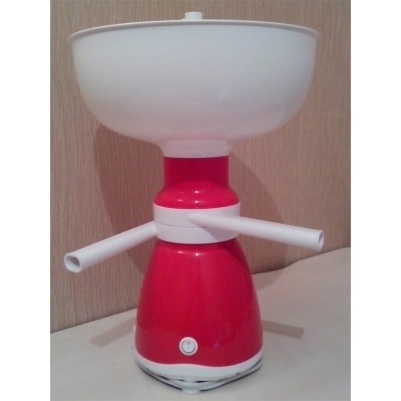 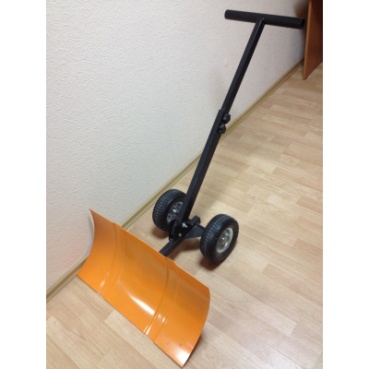 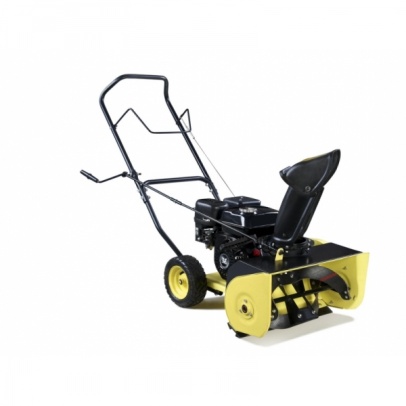 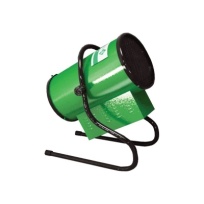 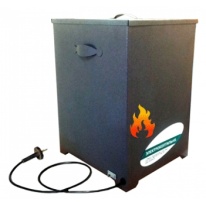 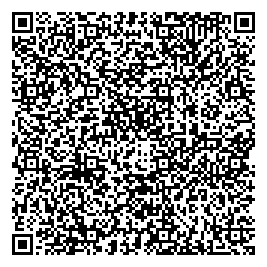 Доильные аппараты «Буренка»РозницаМелкий ОПТКрупный ОПТДоильный аппарат "Буренка" д/коров20 500 р.18 000 р.17 500р.Доильный аппарат "Буренка" д/коз 21 500 р.19 000 р.18 500 р.Доильный аппарат "Буренка"  2в1 25 000 р.23 000 р.22 500 р.Доильный аппарат "Буренка" тандем д/коров  29 000 р.27 500 р.26 000 р.Доильный аппарат "Буренка" тандем д/коз30 000 р.28 500 р.27 000 р.Доильный аппарат "Буренка" тандем 2в1  29 500 р.28 000 р. 26 500 р. Доильный аппарат "Буренка" тандем 2х236 500 р.35 200 р. 33 100 р.***Вакуумный доильный аппарат "Буренка"30 500 р.27 800 р.25 700 р.Вакуумный доильный аппарат "Буренка" тандем45 000 р.42 300 р.40 100 р.Зернодробилки, корморезкиРозницаМелкий ОПТКрупный ОПТЗернодроб.  Хрюша, Greentechs, Бизон 300 кг/ч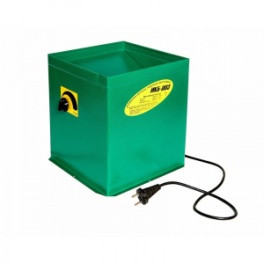 2 740 р.2 250 р.2 150 р.Зернодроб.  Хрюша, Greentechs, Бизон 350 кг/ч2 800 р.2 300 р.2 200 р.Зернодроб.  Хрюша, Greentechs, Бизон 400 кг/ч 3 000 р.2 500 р.2 370 р.***Зернодроб.  Хрюша, Greentechs, Бизон 300 кг/ч2 775 р.2 270 р.2 170 р.Зернодроб.  Хрюша, Greentechs, Бизон 350 кг/ч2 850 р.2 350 р.2 250 р.Зернодроб.  Хрюша, Greentechs, Бизон 400 кг/ч3 050 р.2 500 р.2 400 р.***Корморезка 002 (зерно+трава)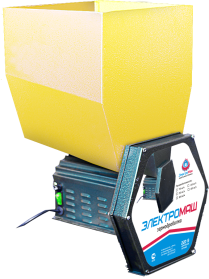 2 900 р.2 330 р.2 230 р.Корморезка 003 (зерно+трава+корнеплоды)3 000 р.2 430 р.2 330 р.***Измельчитесь  ИЗ-05                 170 кг/ч2 900 р.2 370 р.2 230 р.Измельчитесь  ИЗ-05М             250 кг/ч3 150 р.2 610 р.2 330 р.ИЗ «Электромаш» с бункером    400 кг/ч3 800 р.3 300 р.3 200 р.Умывальники «Акватекс» с ЭВНРозницаМелкий ОПТКрупный ОПТМеталл. корп., нерж.  мойка, 20л. медь, серебро, белое золото, лагуна, белый 2 710 р.2 200 р.2 100 р.Металл.  корп., нерж. мойка , бак 20л. с полочкой2 710 р.2 200 р.2 100 р.Деревянный корпус, нерж. мойка, 20 л.2 760 р.2 250 р.2 150 р.Металл. корпус, пластиковая мойка, бак 20л. Цвет белый2 600 р.2 100 р.2 000 р.Бак 20л.1 300 р.1000 р.950 р.Душ6 100 р.5800 р.5400 р.Умывальники «Акватекс» без ЭВН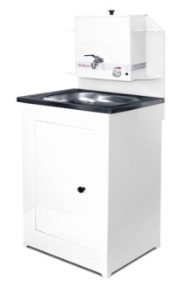 РозницаМелкий ОПТКрупный ОПТМеталл. корп., нерж.  мойка, 20л. медь, серебро, белое золото, лагуна, белый2 610 р.2 100 р.2 000 р.Металл.  корп., нерж. мойка , бак 20л. с полочкой2 610 р.2 100 р.2 000 р.Деревянный корпус, нерж. мойка, 20 л.2 660 р.2 155 р.2 055 р.Металл. корпус, пластиковая мойка, бак 20л. Цвет белый2 500 р.2 0100 р.1 900 р.Бак 20л.1 200 р.900 р.850 р.Душ5 300 р.5 000 р.4 800 р.ТЭН	200 р.155 р.145 р.Двигатель ДК-105-370Вт1735 р.1475 р.1410 р.Двигатель ДК-105-750 Вт1770 р.1500 р.1432 р.Двигатель ДК-110 - 750Вт2180 р.1830 р.1745 р.Двигатель ДК-110 - 1000 Вт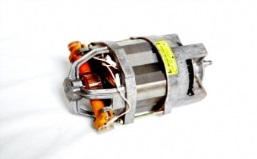 2245 р.1885 р.1800 р.Нож 175/200 мм100 р.40 р.35 р.Сито 175/200 мм100 р.40 р.35 р.Нож ротор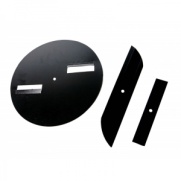 100 р.75 р.70 р.Сито ротор/БИЗ150 р. 115 р.105 р.Сито икб150 р.115 р.105 р.Комплект ножей ИКБ425 р.345 р.325 р.Сепаратор «Коровка»3 000 р.2 700 р.2 500 р.Снегоуборочная техникаРозницаМелкий ОПТКрупный ОПТСнегоуборщик бензиновый14 500 р.13 000 р.12 000 р.Лопата на колесах2 300 р.2 000 р.1 800 р.Лопата для уборки снега с крыши (6м)1 100 р.905 р.850 р.Мощность нагреваРозницаМелкий ОПТКрупный ОПТ1,5/3 кВт2525 р.2050 р.1950 р.4 кВт2650 р.2115 р.2010 р.2/4/6 кВт2800 р.2250 р.2140 р.3/6 кВт3020 р.2425 р.2305 р.Средства по уходу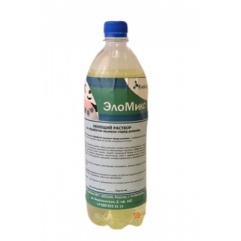 РозницаОптМоющее средство (кислотное)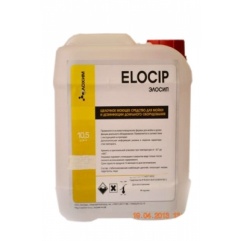 375 р.375 р. Моющее средство (щелочное)365 р.365 р.Средство для обработки вымени перед доением290 р.290 р. Средство для обработки вымени после доения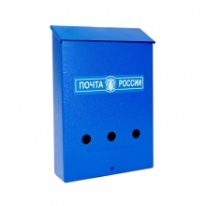 295 р.295 р.РазноеРозницаОптКоптильня Greentechs1350 р.1025 р.Ящик почтовый с замочком     250 р. 205 р.Ящик почтовый                      230 р.170 р.Мангал                          250 р.250 р.ЗапчастиРозницаОптБидон3 5003000 Вакуумметр300275Вакуумный шланг 2,5м / 40 см280 / 110230/90Втулка шатуна300300Двигатель асинхронный 0,55 кВт4 8504300Доильное оборудование для козы4 5004000Доильное оборудование для коровы4 8004300Доильный стакан для козы в сборе15601350Доильный стаканчик300280Задние колеса380330Зажим для корпуса насоса9080Зап.часть к ДО козы630550Клапан железного коллектора140130Клапан крышки бидона180150Клапан пластикового коллектора260220Клиновидный ремень для одиночного аппарата10090Клиновидный ремень для тандема110100Кнопка вкл/выкл140130Кожаная чаша поршня490440Коллектор металлический450400Коллектор пластмассовый15001350Комплект вакуумных патрубков (4 шт)250200Комплект ложных сосков (4 шт)260250Комплект молочных патрубков (4 шт)250200Комплект сосковой резины (2 шт.)14001210Комплект сосковой резины (4 шт.)700660Конденсатор450400Корпус насоса350300Кривошип850750Крышка бидона12001050Крышка насоса700600Комплект ершей 5 шт220150Лопатки для сухого насоса (4 шт)68005960Молочный шланг 2,5м / 70 см380/150330/135Основание насоса с направляющей шатуна13501210Пластмассовый винт для ДО козы6045Подшипник9080Поршень350300Прокладка крышки бидона180150Прокладка крышки насоса10090Пульсатор25002200Редуктор в сборе для одиночки4 5004000Редуктор для тандема5 7004950Рулевое колесо200180Соединитель вакуумных патрубков170110Соединитель вакуумметра5050Сосковая резина для вакуумных аппаратов15001350Стальной шарик4030Уплотнительное кольцо (металл.коллектор)5040Шатун180150